PER  I  BAMBINI  DI  5 ANNI  HO  INSERITO                2  SEQUENZE  DELLA  STORIA  PASQUALE COMPLETE.IL PRIMO GRUPPO DI SEQUENZE: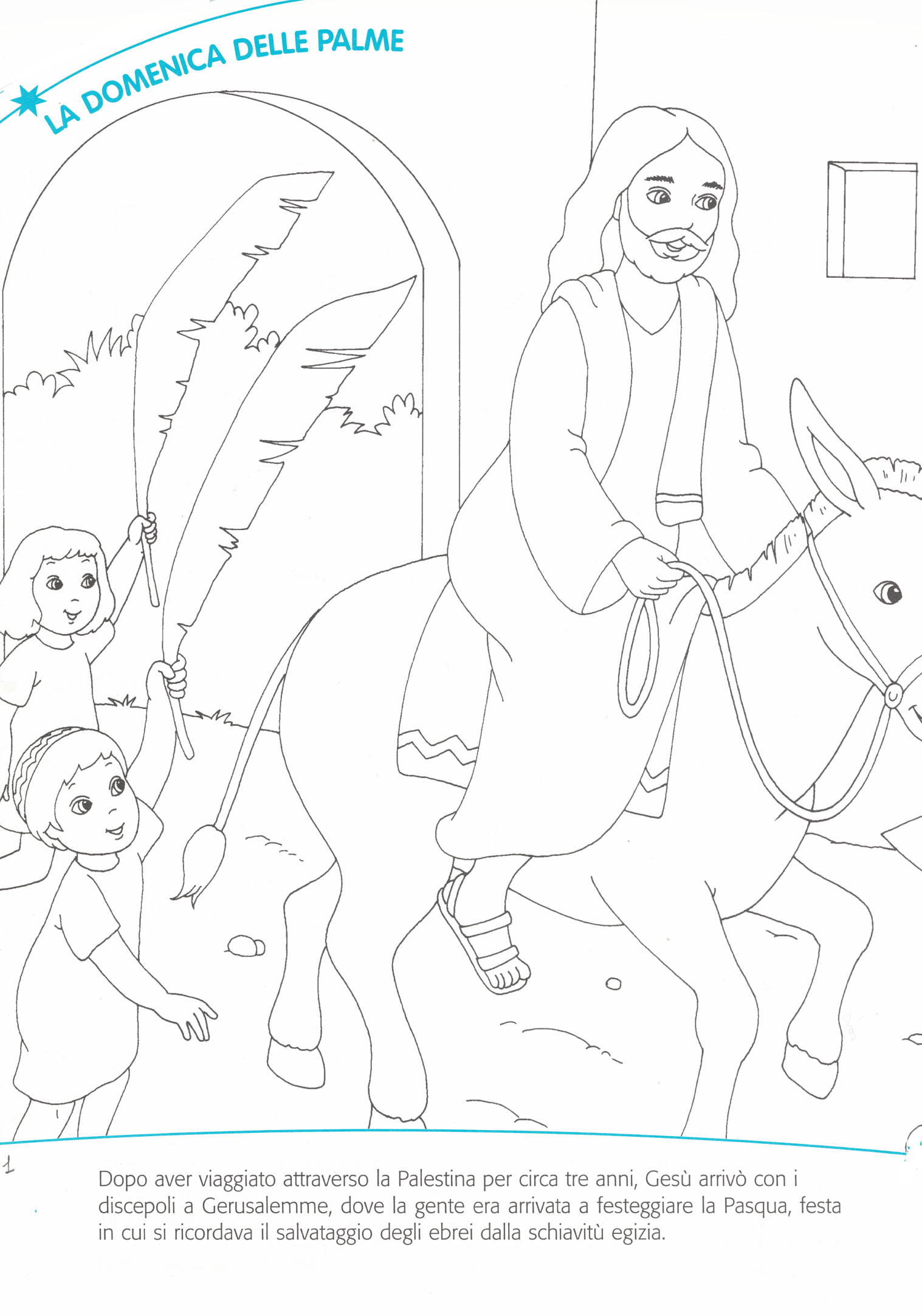 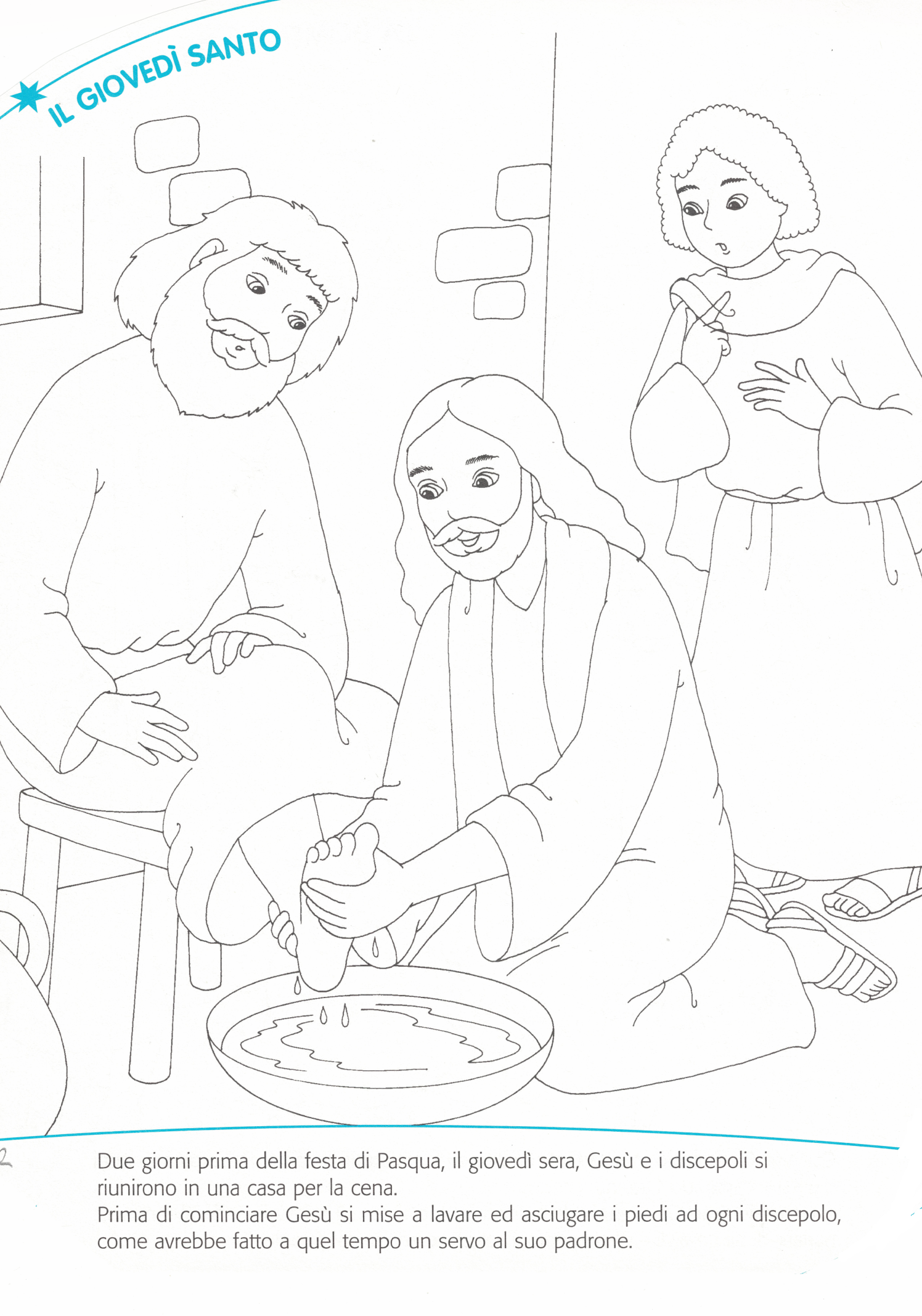 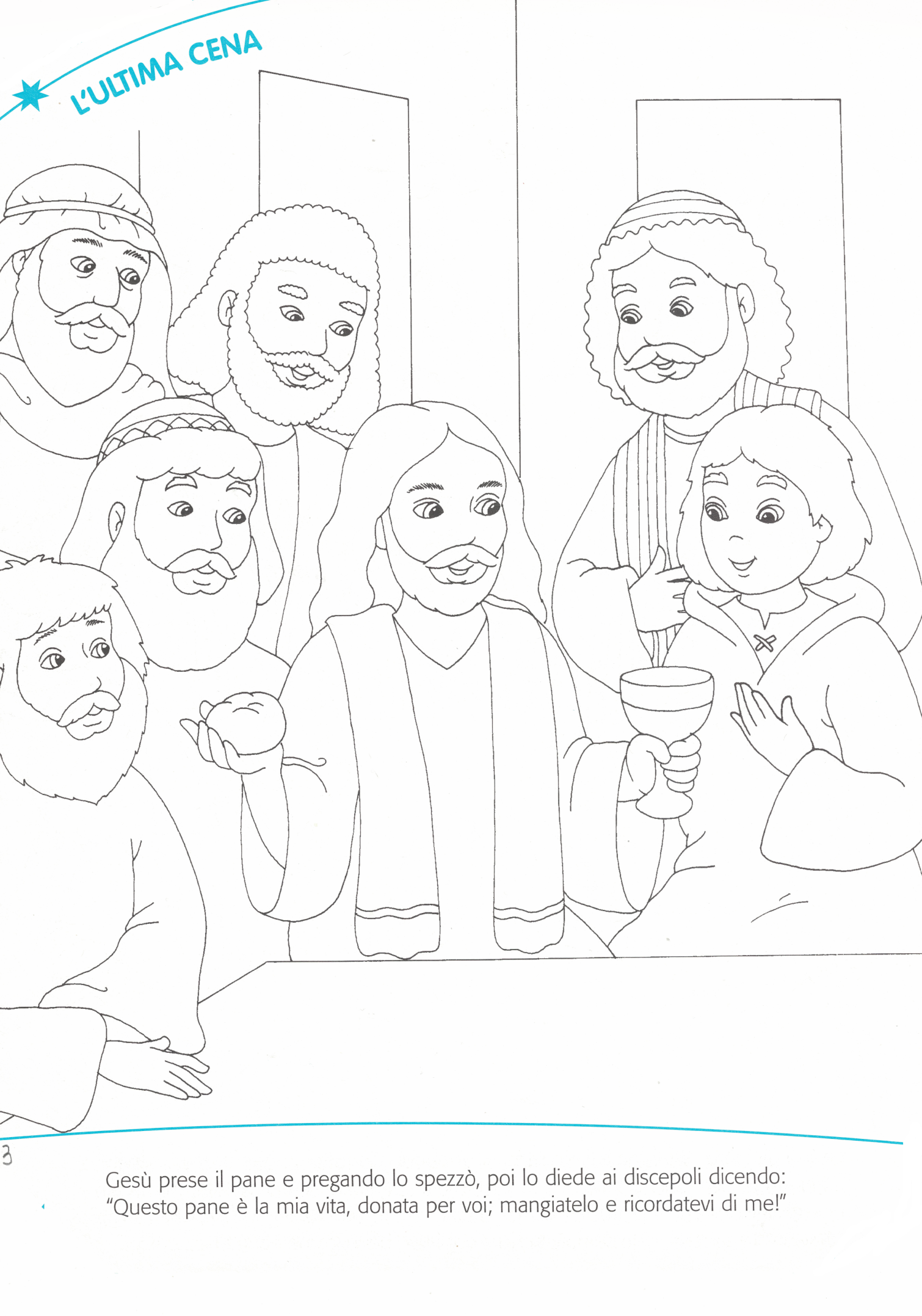 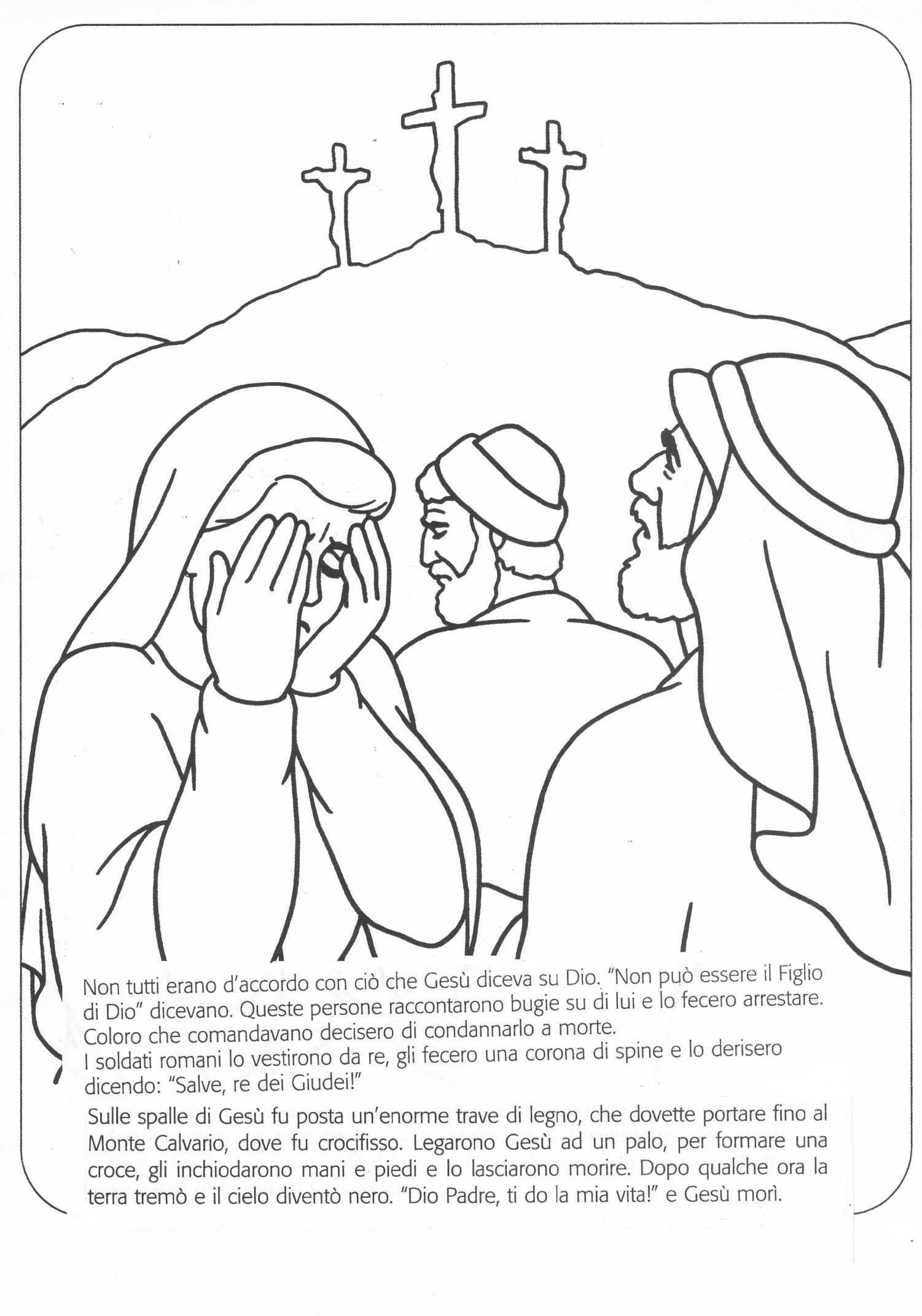 IL  SECONDO  GRUPPO  DI  SEQUENZE :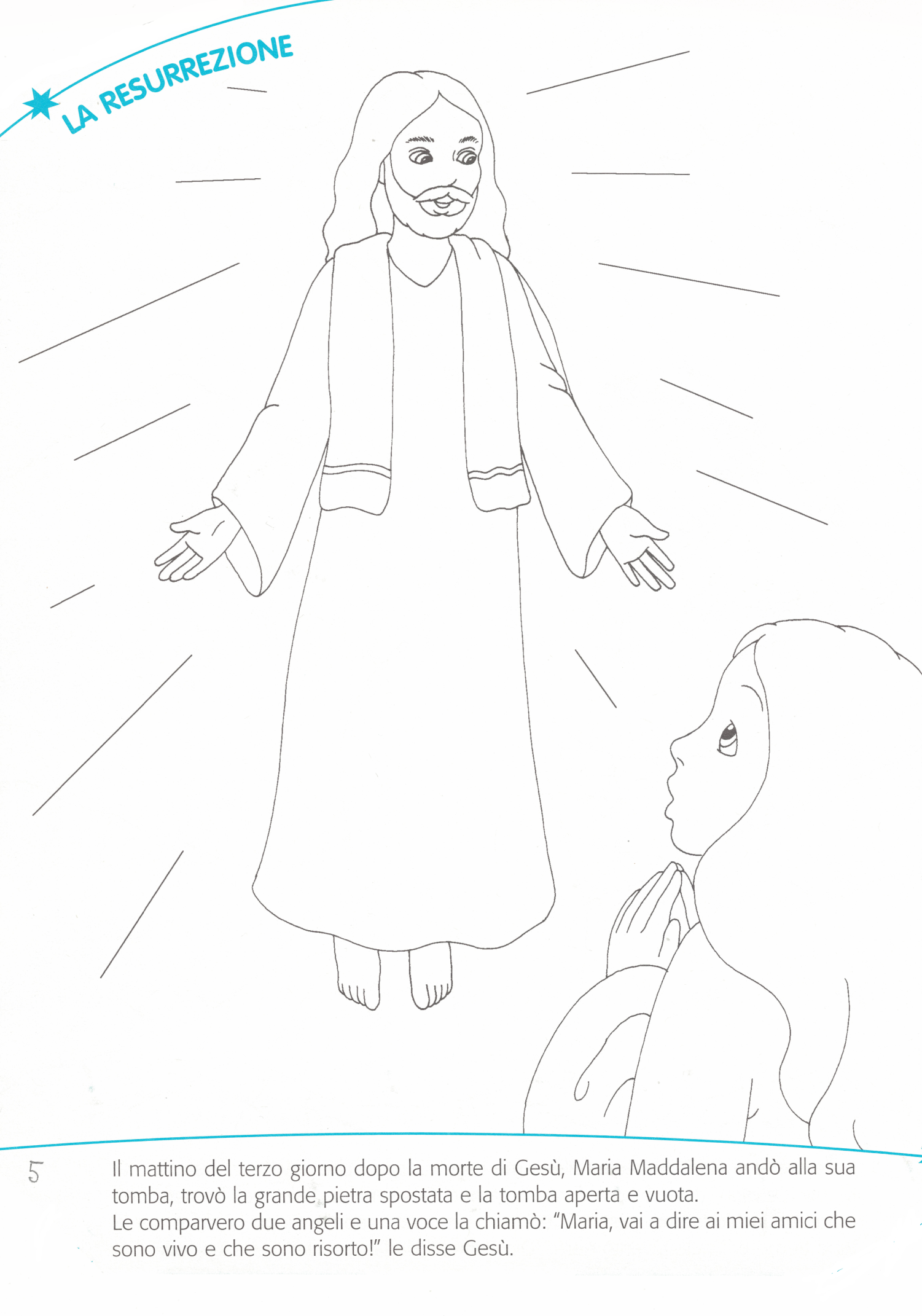 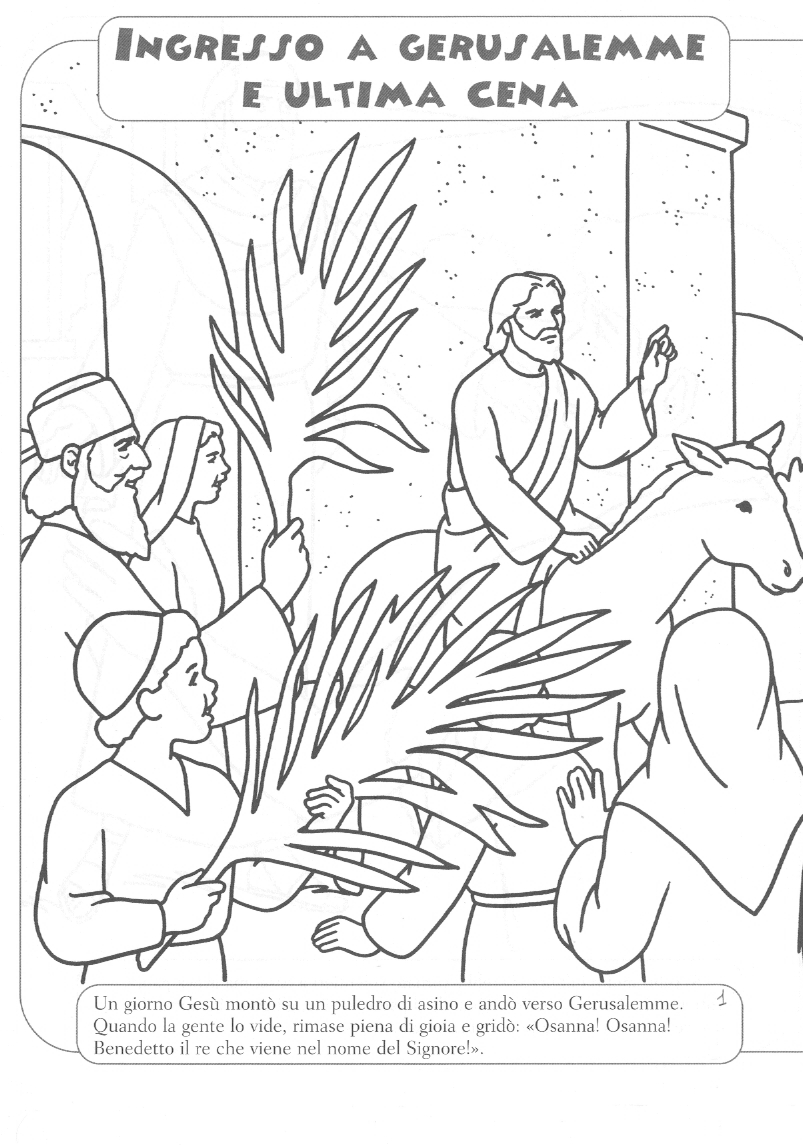 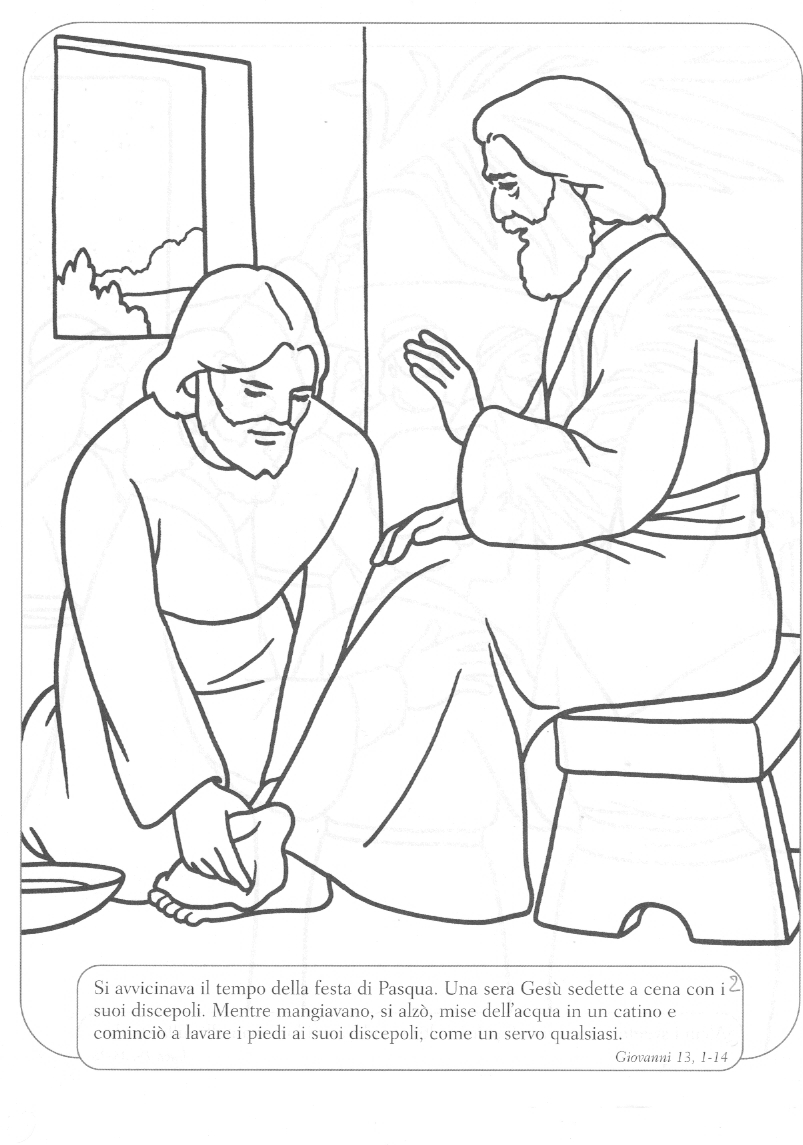 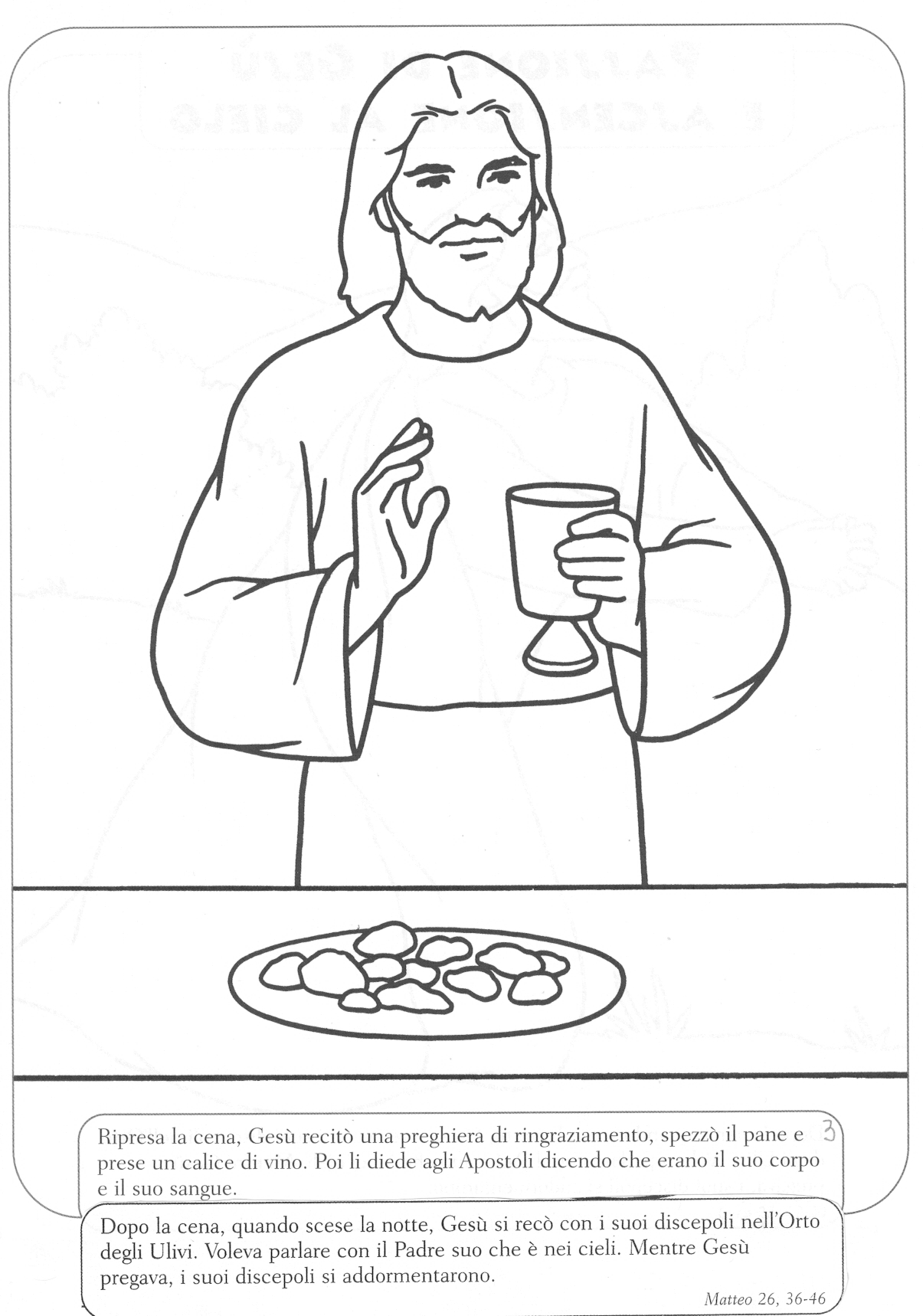 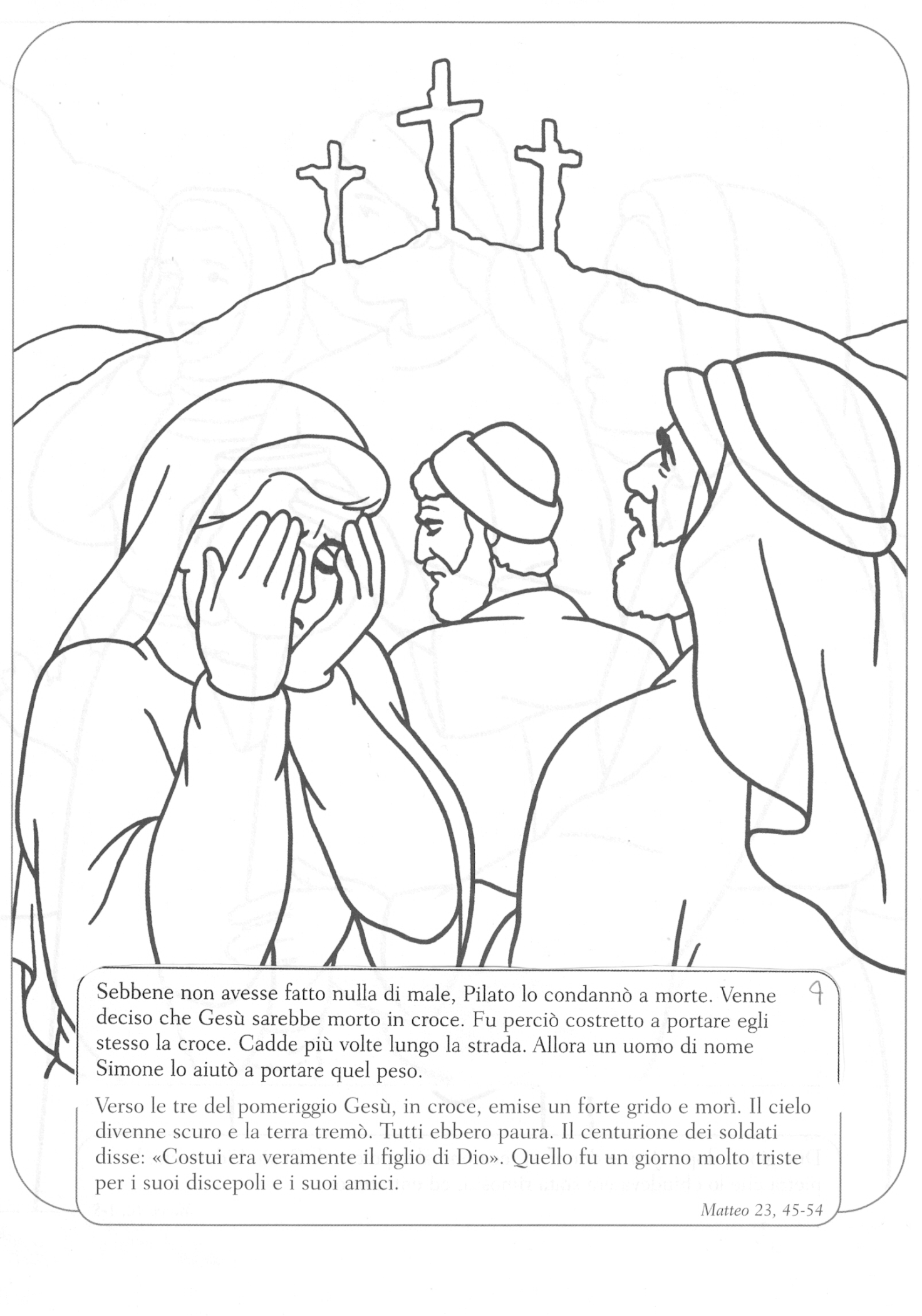 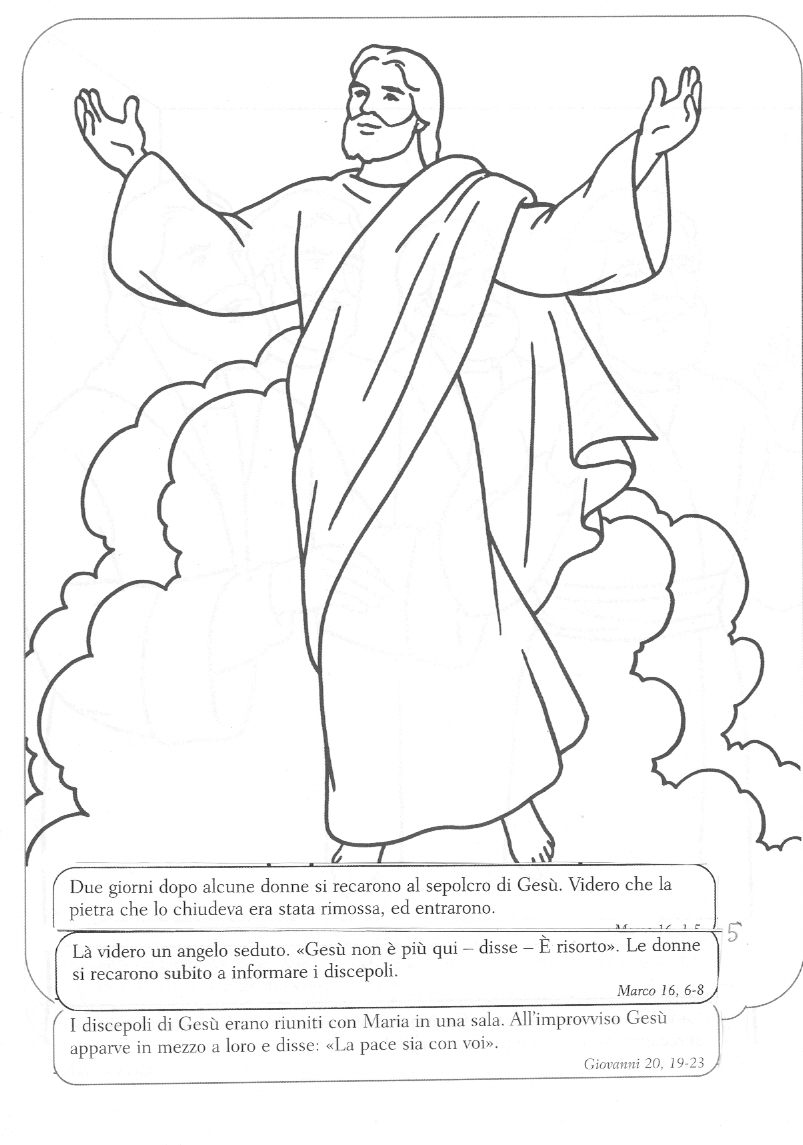 